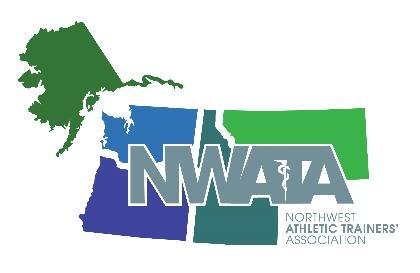 NWATA - District 10 Business Meeting Agenda 2023 Friday, June 23, 2023IndianapolisMeeting Called to Order----5:55pmEST/Introductions----/Welcome----31 members	HOF---NWATA: Russ Richardson, Tony Fitzpatrick, Cari Wood, Dani Moffitt, Rick Griffin; NATA: Russ Richardson, Tony Fitzpatrick, special guests, retired membersApproval of the minutes from the NWATA Meeting in March 2023Motion: Tony Fitzpatrick; Second: Jodee Roberts.Vote: Ayes-all, Nays-none, Abstentions-noneNWATA Meetings								    Future Meetings2024 - Boise, ID2025 - Bellevue, WANWATA Student Senate Update	Outgoing officersIncoming officersState President’s Reports 						                        Alaska –  Lynne Young State Meeting July 27-28; elections held and new president is Carolyn Black; update to licensure will change the term “athlete” to “individual”Idaho – Jess Kerns State Meeting July 21-22Montana – Paul Capp; elections held and new president is Riley Ungaretti as of July 1Oregon –  Ryan Rockwood will be the new president of OATS as of July 1Washington –  Ciara Ashworth State Meeting July 22; SHB 1275 signed April 20th and will go into effect July 23rdMember Recognition                                                                                                      NWATA Award Nominations –Please nominate! NATA AwardsHOF – Tony FitzpatrickMDAT – Lynne YoungGAC: Lynne Young- William T. Griffin Award, Paul Capp- Impact Advocacy Award, IATA- Daniel L Campbell Award,NATA REF—2022 outstanding non research manuscript, Dani Moffitt etalNATA SSAT AT of the Year: Holli JacksonNWATA Secretary ReportTreasurer’s Report							               The checking amount is lower this year. This, in part, is due to having all but one scholarship already paid out, and unanticipated increases in cost of this year’s NWATA meeting.Our savings is holding steady with a slight increase ($28.00) over the year. In 2023 the Raymond James account has continued to fluctuate, however with less variability than last year. In 2023 we had a high of 35,766.00 and a low of 32,126.45Despite the fluctuation, we were still able to draw $1500 from the Raymond James investment account to help support the $8,500 awarded in scholarships. The amount listed reflects this transfer which occurred prior to the end of the annual year ending on December 31, 2022.Looking at the NET WORTH, we are holding steady if you consider the fluctuation in the checking and Raymond James accounts.  NATA UpdatesFull Director’s report will be posted on-line in JulySalary survey will be out this fall, early due to changes noticed post-CovidThe BOD approved the formation of the DEIA Council, which will include a chair, vice-chair, and the chairs of the EDAC and LGBTQ+ Committees.  It will also create space for additional sub-groups including accessibility, and other groups yet to be determined.NATA Treasurer – Scott GallowayNATA Vice-President – Rob MarshallNATA Foundation----Bill Drake reporting: Cari Wood voted in as at-large position; please consider donating to circle of champions, ANY dollar amount works; position statements are key benefitICSM—Aaron Kilfoyle reporting: intercollegiate standards of care document releasedLGBQTIA+--Jodee Roberts reporting: updated Safe Space training, it is in the PDC; need state reps for our district with the goal that they can be trained in and provide training for Safe Space in the state; increasing access to students in CAATE programs to get Safe Space training; thank you to Dani Moffit for her involvement in support of this training and accessNATAPAC—Tom Bair reporting: $6.25 recurring donation for 75th Anniversary of NATA Symposium next yearPEC—Cassie Hodgin: focus on updating preceptor education (Master level preceptor has 3 levels) and immersive clinical site updatesCompensATion ConversATion—Rick Griffin reporting: 10 podcasts available to help teach compensation negotiationEAC—Gen Ludwig reporting: has 2 grants available-one general and one for DEIA; open to everyone, as the aim is for professional developmentGAC---Sam Johnson reporting: the legislative gains made in Idaho, Montana and Alaska and the recognition of our District in NATA GAC Awards this year was significant and needs to be recognized!Quiz Bowl—OSU took 4th place this yearFuture businessNWATA Executive BOD (includes state presidents) voted to bring to the membership a vote next year a district due’s increase of $25/yr.Advocacy efforts in all states has increased and will continue to be a priority so that AT’s can practice at their highest level and remain licensed healthcare providersThe cost of business and the district meeting is increasing and we need to position ourselves to continue to offer quality education, networking and programming.We need to create our own legislative grant opportunities to assist the states with future legislative issuesAdjournment: Motion: Tony FitzpatrickSecond: Ciara AshworthAdjourned at 6:35pm ESTMembership as of 6/11/232023202220212020201920182017Certified 1196116011741304126211861157Associate48291914913167Retired/Certified Retired13813510792929174Honorary 6664655Student194225198129271279270Certified Student29456010353039Career Starter(ended 2019)0000799073Licensed Professional*3Totals1614160615641688175816971625June 23, 2023June 2022June 2021June 2020July 2019Checking85,935.65$103,352.81$95,034.22$59,260.70$83,056.65Savings$55,276.23$55,248.27 $55,237.22$28,049.30$28,035.12Raymond James$34,613.07$36,784.34$36,751.44$33,864.02$36,354.21Umpqua Inv.$0.00$0.00 $0.00$27,242.93$28,132.48NET WORTH175,824.95$195,385.42$187,022.88$148,242.93$175,578.46